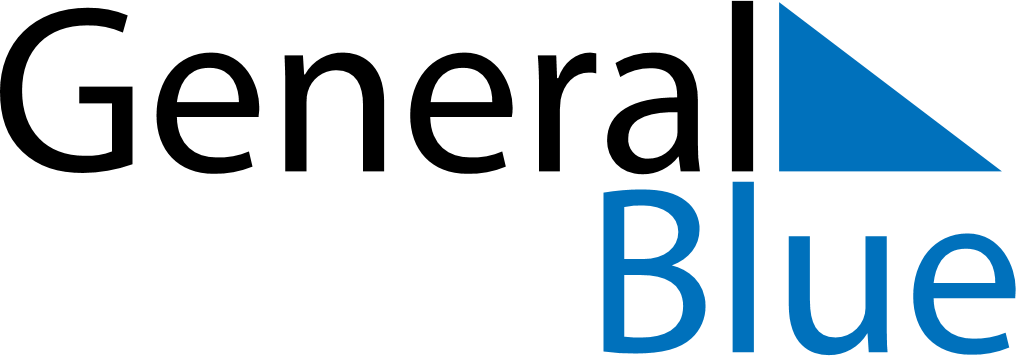 July 2024July 2024July 2024July 2024July 2024July 2024Pajo, Punakha, BhutanPajo, Punakha, BhutanPajo, Punakha, BhutanPajo, Punakha, BhutanPajo, Punakha, BhutanPajo, Punakha, BhutanSunday Monday Tuesday Wednesday Thursday Friday Saturday 1 2 3 4 5 6 Sunrise: 5:08 AM Sunset: 6:59 PM Daylight: 13 hours and 51 minutes. Sunrise: 5:09 AM Sunset: 6:59 PM Daylight: 13 hours and 50 minutes. Sunrise: 5:09 AM Sunset: 6:59 PM Daylight: 13 hours and 50 minutes. Sunrise: 5:09 AM Sunset: 6:59 PM Daylight: 13 hours and 49 minutes. Sunrise: 5:10 AM Sunset: 6:59 PM Daylight: 13 hours and 49 minutes. Sunrise: 5:10 AM Sunset: 6:59 PM Daylight: 13 hours and 48 minutes. 7 8 9 10 11 12 13 Sunrise: 5:11 AM Sunset: 6:59 PM Daylight: 13 hours and 48 minutes. Sunrise: 5:11 AM Sunset: 6:59 PM Daylight: 13 hours and 47 minutes. Sunrise: 5:12 AM Sunset: 6:59 PM Daylight: 13 hours and 47 minutes. Sunrise: 5:12 AM Sunset: 6:59 PM Daylight: 13 hours and 46 minutes. Sunrise: 5:13 AM Sunset: 6:58 PM Daylight: 13 hours and 45 minutes. Sunrise: 5:13 AM Sunset: 6:58 PM Daylight: 13 hours and 45 minutes. Sunrise: 5:14 AM Sunset: 6:58 PM Daylight: 13 hours and 44 minutes. 14 15 16 17 18 19 20 Sunrise: 5:14 AM Sunset: 6:58 PM Daylight: 13 hours and 43 minutes. Sunrise: 5:15 AM Sunset: 6:57 PM Daylight: 13 hours and 42 minutes. Sunrise: 5:15 AM Sunset: 6:57 PM Daylight: 13 hours and 42 minutes. Sunrise: 5:16 AM Sunset: 6:57 PM Daylight: 13 hours and 41 minutes. Sunrise: 5:16 AM Sunset: 6:56 PM Daylight: 13 hours and 40 minutes. Sunrise: 5:17 AM Sunset: 6:56 PM Daylight: 13 hours and 39 minutes. Sunrise: 5:17 AM Sunset: 6:56 PM Daylight: 13 hours and 38 minutes. 21 22 23 24 25 26 27 Sunrise: 5:18 AM Sunset: 6:55 PM Daylight: 13 hours and 37 minutes. Sunrise: 5:18 AM Sunset: 6:55 PM Daylight: 13 hours and 36 minutes. Sunrise: 5:19 AM Sunset: 6:54 PM Daylight: 13 hours and 35 minutes. Sunrise: 5:19 AM Sunset: 6:54 PM Daylight: 13 hours and 34 minutes. Sunrise: 5:20 AM Sunset: 6:53 PM Daylight: 13 hours and 33 minutes. Sunrise: 5:20 AM Sunset: 6:53 PM Daylight: 13 hours and 32 minutes. Sunrise: 5:21 AM Sunset: 6:52 PM Daylight: 13 hours and 31 minutes. 28 29 30 31 Sunrise: 5:21 AM Sunset: 6:52 PM Daylight: 13 hours and 30 minutes. Sunrise: 5:22 AM Sunset: 6:51 PM Daylight: 13 hours and 29 minutes. Sunrise: 5:22 AM Sunset: 6:50 PM Daylight: 13 hours and 28 minutes. Sunrise: 5:23 AM Sunset: 6:50 PM Daylight: 13 hours and 26 minutes. 